Отчето деятельности Попечительского советаКГУ «Капитоновская СШ»Принимали активное участие в  общешкольных  мероприятиях в поддержке одаренных детей школы: выставка поделок ( в рамках недели эстетического цикла «Сделай сам»), посетили круглый стол «Великие женщины», прошла встреча с участковым сельского округа где разбирались вопросы о  социальных правах, защита от дискриминации, насилия и принудительного замужества в детском возрасте .  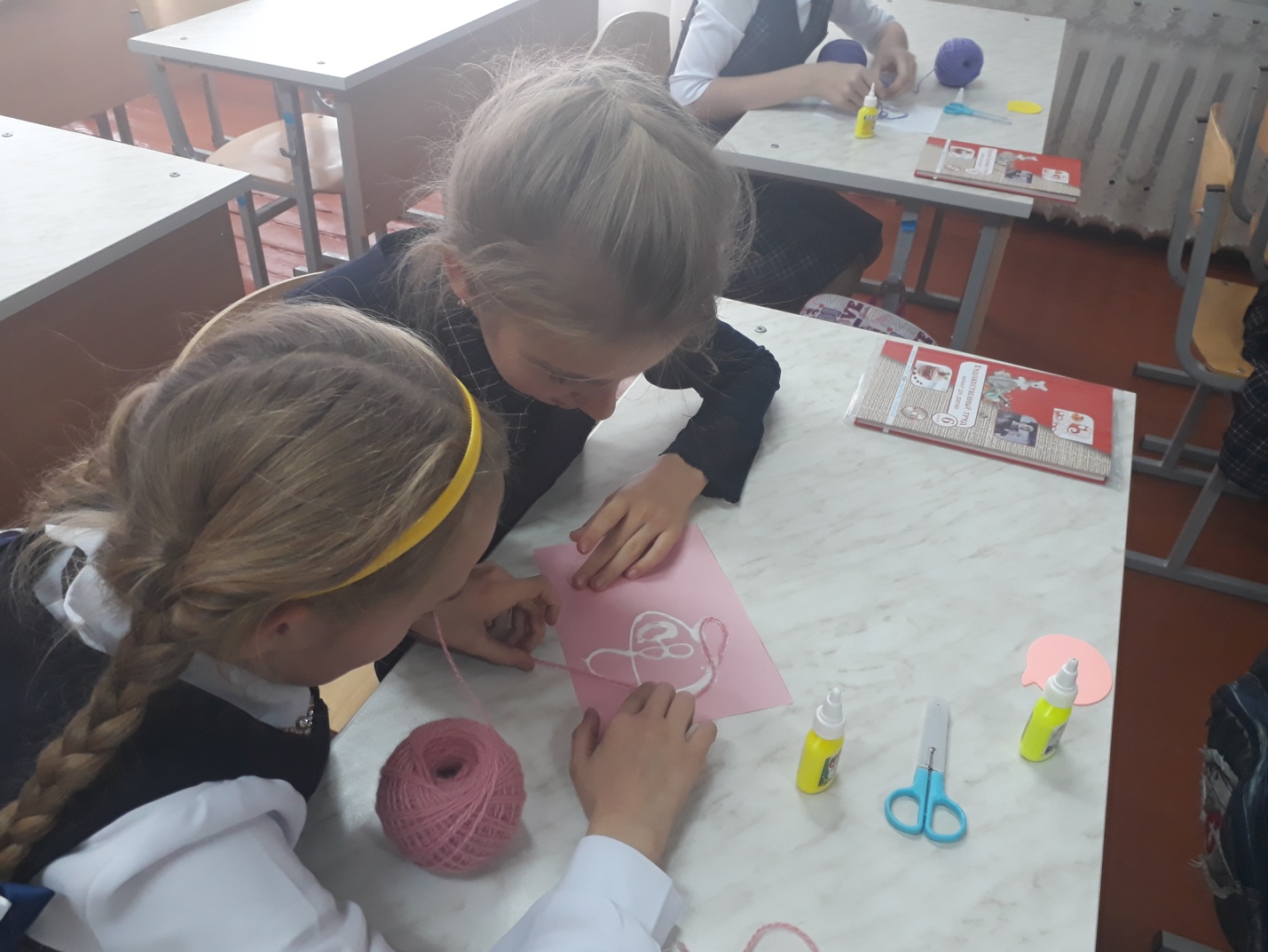 Исполнитель :                             Дунина Н.В.